Урок на тему: «Создание коллажа в графическом редакторе Gimp»Ход урокаОрганизационный этап (5 мин.) Здравствуйте, ребята, сегодня на занятии мы создадим коллаж в графическом редакторе Gimp. Эту бесплатную программу вы можете скачать из Интернета на свой компьютер.Вводная часть   Коллаж… Что означает это слово?Коллаж это (от фр. coller — приклеивание) — приём в искусстве, соединение в одном произведении подчёркнуто разнородных элементов (различных по происхождению, материальной природе, контрастных по стилю и т. п.). Коллаж особенно характерен для искусства XX века. В изобразительном искусстве коллаж заключается в создании живописных или графических произведений путём наклеивания на какую-либо основу предметов и материалов, отличающихся от основы по цвету и фактуре. Коллажем также называется произведение, целиком выполненное в этой технике. Развитие искусства коллажа в XX веке связывают с именами Жоржа Брака и Пабло Пикассо, Х. Гриса.1.2.Актуализация субъективного опытаВ компьютерной графике коллаж тоже можно составить, и вызывает особый интерес.С помощью коллажа можно создавать открытки, логотипы, эмблемы, баннеры, красивые композиции.Основной этап (35 минут).Изучение нового материала.1. Откройте картинку «Главная» в окне редактирования GIMP. Для этого найдите картинку в папке «Создание коллажа» где она хранится на компьютере, наводите на неё курсор и нажмите правую клавишу мышки. В открывшемся меню выбираем команду Открыть с помощью GIMP Картинка откроется в окне редактирования GIMP.2. Откройте панель "Диалог слоёв", выполнив команду Окна – Прикрепляющиеся диалоги – Слои.Откроется панель "Диалога слоёв", где картинка показана, как слой "Фон" (рис. 1) 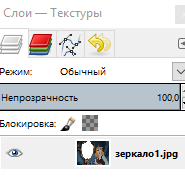 Рис. 13. Уберите белый фон в рамочке, и замените его на прозрачный фон.Для этого выберите инструмент Выделение смежных областей . Параметры инструмента установите так, как показано на рис. 2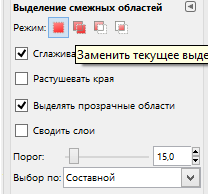 Рис. 2Наведите курсор на серединку белого фона в рамочке и щёлкнем левой клавишей мышки, чтобы белый фон был выделен.Чтобы исправить дефекты и убрать серую полосу вдоль рамочки справа, которые не попали в выделение, добавьте их к текущему выделению.На панели инструментов включите инструмент выделения Лассо, и активируйте режим "Добавить к текущему выделению" (рис. 3).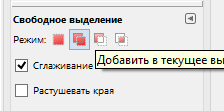 Рис. 3Наведите курсор на белый фон таким образом, чтобы дефект выделения оказался в добавляемом выделении, и щёлкнем левой клавишей мышки. Появится первый узел выделения. Далее можно нажать левую клавишу мышки и не отпуская ёё, обвести аккуратно область которую нужно добавить к текущему выделению. Либо увеличьте масштаб окна редактирования до 200% и маленькими прямыми линями обведите нужную область. Для этого отведите немного курсор от первого узла и щёлкните левой клавишей мышки. Появится второй узел выделения и линия соединяющая с первым узлом (рис. 4).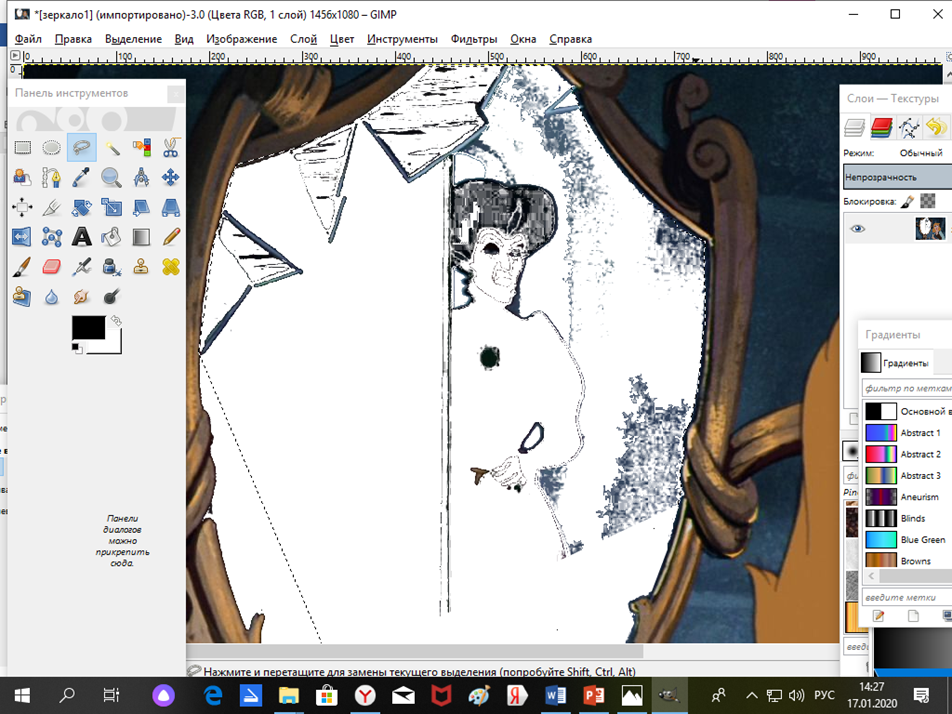 Рис. 4Маленькими отрезками, каждый раз щёлкая левой клавишей мышки, обведите добавляемое выделение (рис. 5).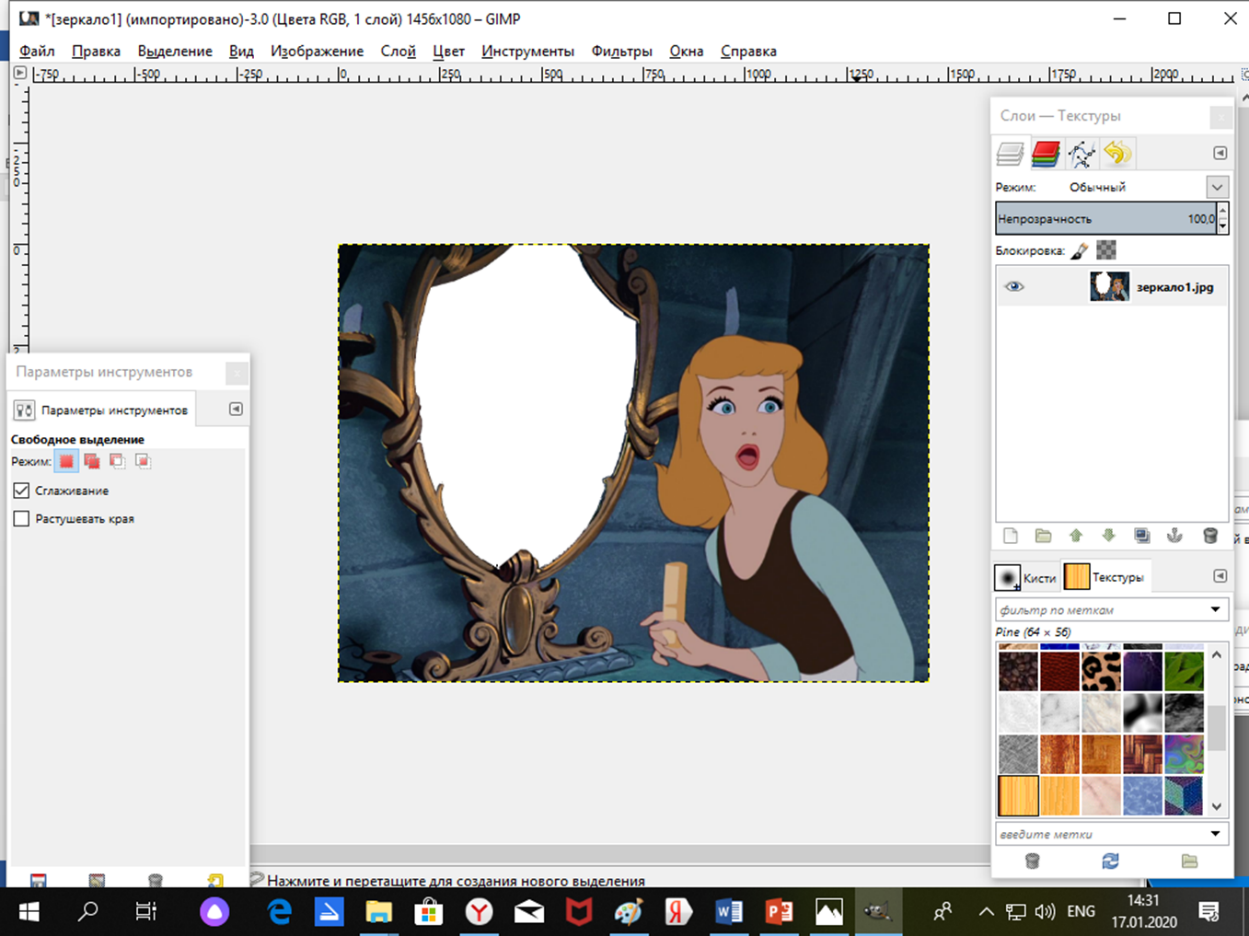 Рис.54. Включите прозрачность картинки.Выполните команду Слой – Прозрачность – Добавить альфа-канал. Вырежьте белый слой, выполнив команду Меню "Правка – Вырезать.Если функция Добавить альфа-канал не доступна, сразу вырезайте белый фон.В результате, вместо белого фона внутри рамочки появится прозрачный слой (рис.6).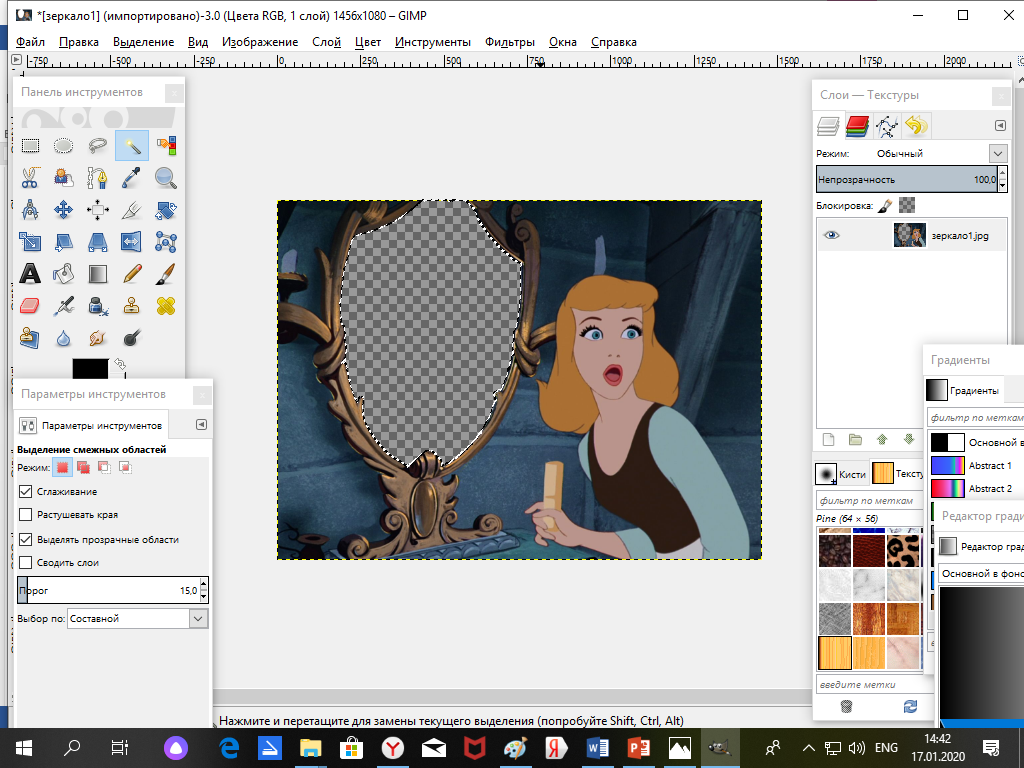 Рис.65. Снимите выделение, выполнив команду Выделение – Снять.6. Теперь откройте картинку «Дополнительная» как слой. Для этого выполните команду Файл – Открыть как слои, в появившемся окне найти картинку «Дополнительная». Поверх старой картинки в окне редактирования появится новая (рис. 7).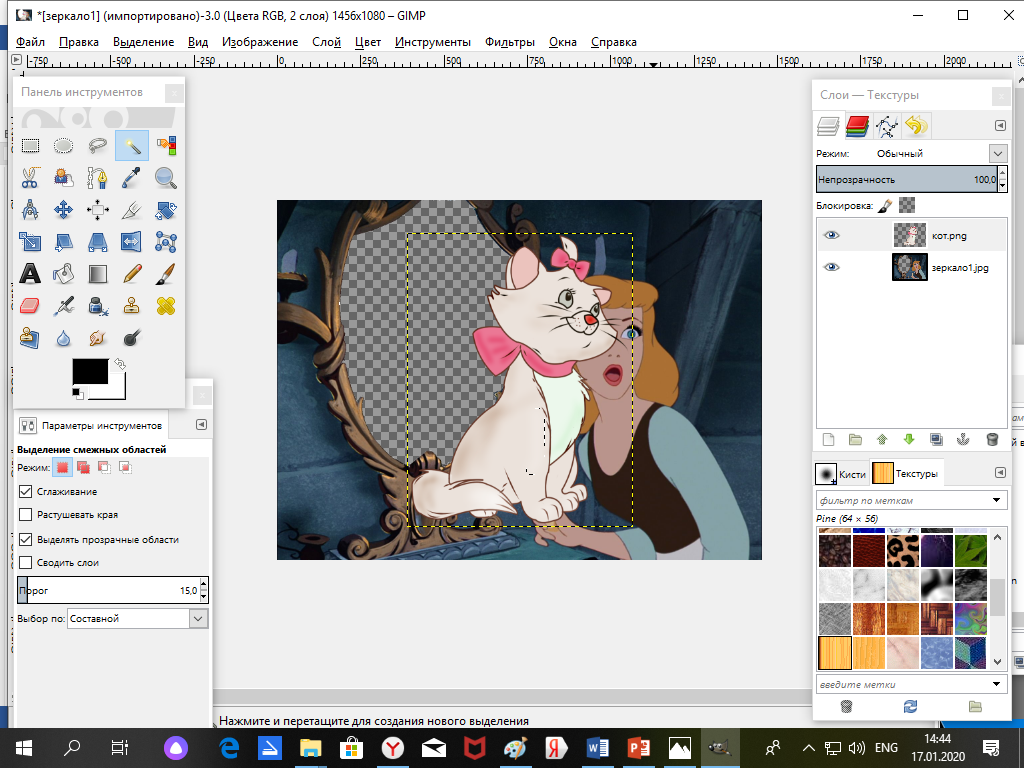 Рис. 7В диалоговом окне "Слои" картинка «Дополнительная» отобразиться выше слоя "Фон".7. Опустите слой с картинкой «Дополнительная» под слой "Фон". Для этого нажмите кнопку в диалогом окне «Слои» (рис. 8). Инструментом ПЕРЕМЕЩЕНИЕ совмещаем картинки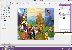 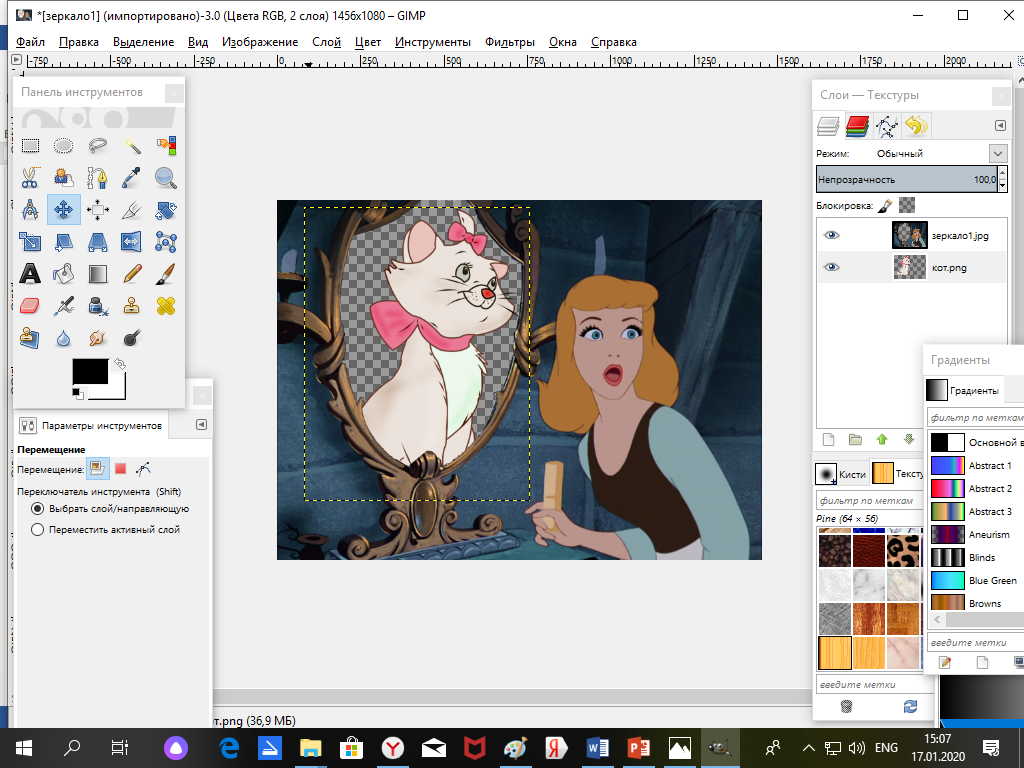 Рис. 8Картинка появится в рамке, и ее можно с помощью инструментов с панели инструментов перемещать, вращать, изменять масштаб, и т.д.8.Добавим градиентный фон для второй картинки, для этого скроем первый слой. (рис. 9)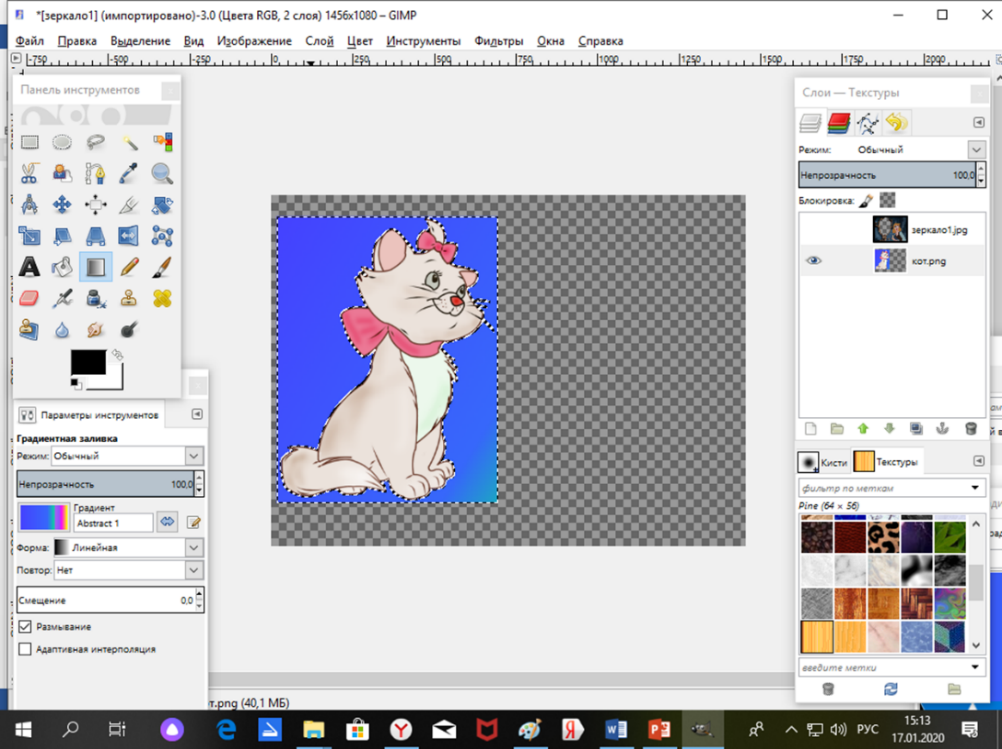 Рис. 99. Объединяем слои Слой – Объединить с предыдущим (рис. 10)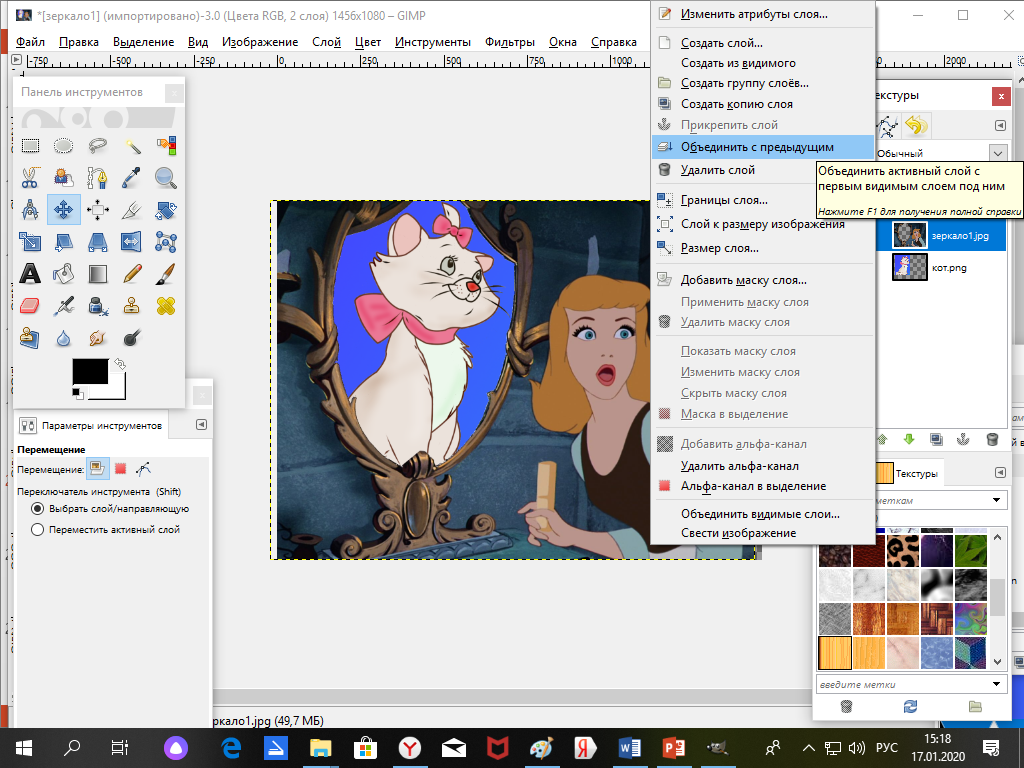 Рис. 10Коллаж готов!10. Сохраните результат работы, как картинку в формате JPEG (Файл – Сохранить как).В появившемся диалоговом окне Сохранить изображение, пропишите название картинки, выберите папку, где она будет хранится, и тип файла в котором мы хотим сохранить (JPEG, или PNG).В открывшемся диалоговом окне Экспортировать файл, просто нажмите кнопку Экспорт.В открывшемся окне "Сохранить как JPEG" просто нажмите кнопку Сохранить.Добавьте эффекты и рамку (рис. 11)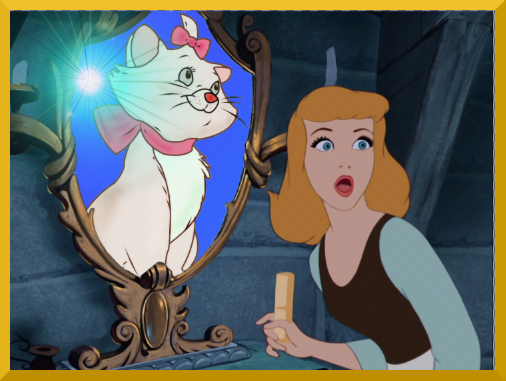 Рис. 1111. Результат прошу высылать на мою электронную почту frolovaJane@yandex.ru  с пометкой от кого (ФИ)12. Занятие окончено. Всем спасибо